((TÍTULO))ATA DA CONSULTA PÚBLICA Nº 013/2021PROCESSO DE SEI Nº 7010.2021/0011723-9((TEXTO)) ((NG))“Operacionalização do Acordo MICROSOFT, para fornecimento de produtos e subscrição  de serviços da tecnologia Microsoft”((CL))  (PERGUNTAS E RESPOSTAS)Aos 11 (onze) dias do mês de janeiro de dois mil e vinte e dois, a Empresa de Tecnologia da Informação e Comunicação do Município de São Paulo – PRODAM-SP torna pública as respostas aos questionamentos apresentados pela empresa abaixo, na Consulta Pública referenciada:Empresa: ((NG))“TELEFONICA”((CL))ITEM 15.1:Questionamento: O prazo do contrato EA/EAS/SCE são 36 meses, necessário condição especial da Microsoft.Resposta:  Essa condição já foi solicitada ao fabricante.2) 	ITEM 1.1 alínea “s”:Questionamento: A CONTRATADA atua como revenda de licenciamento, neste caso é necessário condição especial Microsoft.Resposta: Conforme informação do fabricante, este possui time técnico para o atendimento, contudo, essa condição já foi solicitada ao fabricante.ITEM 1.1 alínea “t”:Questionamento: A CONTRATADA atua como revenda de licenciamento, neste caso é necessário condição especial Microsoft fornecendo os benefícios para a PRODAM.Resposta:  Essa condição já foi solicitada ao fabricante.ITEM 3.1 alínea “c”:Questionamento: Item não atendido.Resposta:  O item será removido.ITEM 3.1 alínea “d”:Questionamento: Item não atendido.Resposta:  O item será removido.ITEM 3.1 alínea “e”:Questionamento: Item não atendido.Resposta:  O item será removido.ITEM 3.2 alínea “d”:Questionamento: Depende de condição especial da Microsoft.Resposta:  Essa condição já foi solicitada ao fabricante.ITEM 3.2 alínea “f” e “g”:Questionamento: Depende de condição especial da Microsoft.Resposta:  Essa condição já foi solicitada ao fabricante.ITEM 3.2 alínea “h”:Questionamento: Depende de condição especial da Microsoft.Resposta:  Essa condição já foi solicitada ao fabricante.ITEM 3.2 alínea “i”:Questionamento: Depende de condição especial da Microsoft.Resposta:  Essa condição já foi solicitada ao fabricante.ITEM  3.2 alínea “j”:Questionamento: Depende de condição especial da Microsoft.Resposta:  Essa condição já foi solicitada ao fabricante.ITEM 3.2 alínea “k”:Questionamento: O portal aparece os preços finais do cliente, por ser um produto global da Microsoft não é customizável.Resposta: O item será removido.ITEM 3.2 alínea “l”:Questionamento: Depende de condição especial da Microsoft, por padrão são validos por 12 meses.Resposta:  O item será removido.ITEM 3.2 alínea “m”:Questionamento: A contratada atua como revenda Microsoft de licenciamento, pode disponibilizar treinamentos sobre regras de licenciamento e uso da plataforma, mas para treinamentos oficiais devem ser realizados em centro de treinamento oficiais.Resposta: O entendimento está correto. ITEM 4.2 alínea “c”:Questionamento: Depende de condição especial da Microsoft.Resposta:  O item será ajustado.Atual: “A CONTRATADA deverá fornecer as chaves de acesso e instruções de uso do Customer Portal (ou equivalente), minimamente para 02 contatos principais e 04 secundários. As chaves devem ser enviadas para o seguinte endereço eletrônico: suportenuvem@prodam.sp.gov.br.”Atualizado: “A CONTRATADA deverá fornecer os dados de acesso e instruções de uso do Customer Portal (ou equivalente). Os dados de acesso devem ser encaminhados para o seguinte endereço eletrônico: suportenuvem@prodam.sp.gov.br.”ITEM 4.2 alínea “e”:Questionamento: Depende de condição especial da Microsoft.Resposta:  Essa condição já foi solicitada ao fabricante.ITEM 4.2 alínea “f”:Questionamento: Depende de condição especial da Microsoft.Resposta:  Essa condição já foi solicitada ao fabricanteITEM 4.2 alínea “g”:Questionamento: Depende de condição especial da Microsoft.Resposta:  Essa condição já foi solicitada ao fabricanteITEM 5.2 alínea “b”:Questionamento: A contratada atua como revenda de licenciamento Microsoft não tendo ação sobre as APIs disponíveis. Resposta:  O item será ajustado.Atual: “A CONTRATADA, deverá disponibilizar, sem custo adicional, as API’s da Microsoft (Application Programming Interface ou tecnologia equivalente) das ferramentas de interesse da PRODAM, em especial daquelas que possibilitem baixar e tratar informações de “billing” e “SLA” nos Sistemas da PRODAM de ERP (Enterprise Resource Planning) e também API para conexão com Ferramenta de gestão “Power BI” da Microsoft.”Atualizado: “A CONTRATADA, deverá disponibilizar, sem custo adicional, um portal em PowerBI que possibilite tratar informações de billing e SLA do Microsoft Azure.”ITEM 10 alínea “a”:Questionamento: Depende de condição especial da Microsoft, os faturamentos do EA/EAS e SCE por padrão são anuais. Resposta:  O item será ajustado.Atual: “Licenças Enterprise Agreement (EA), Enterprise Agreement Subscription (EAS) e Server and Cloud Enrolment (SCE), o faturamento será mensal com base na quantidade de aquisição de licenças e em caso de Azure o consumo poderá ser medido a cada mês.”Atualizado: “Licenças Enterprise Agreement (EA), Enterprise Agreement Subscription (EAS) e Server and Cloud Enrolment (SCE), o faturamento será anual, exceto em caso de Azure, onde o consumo será medido e faturado mensalmente.”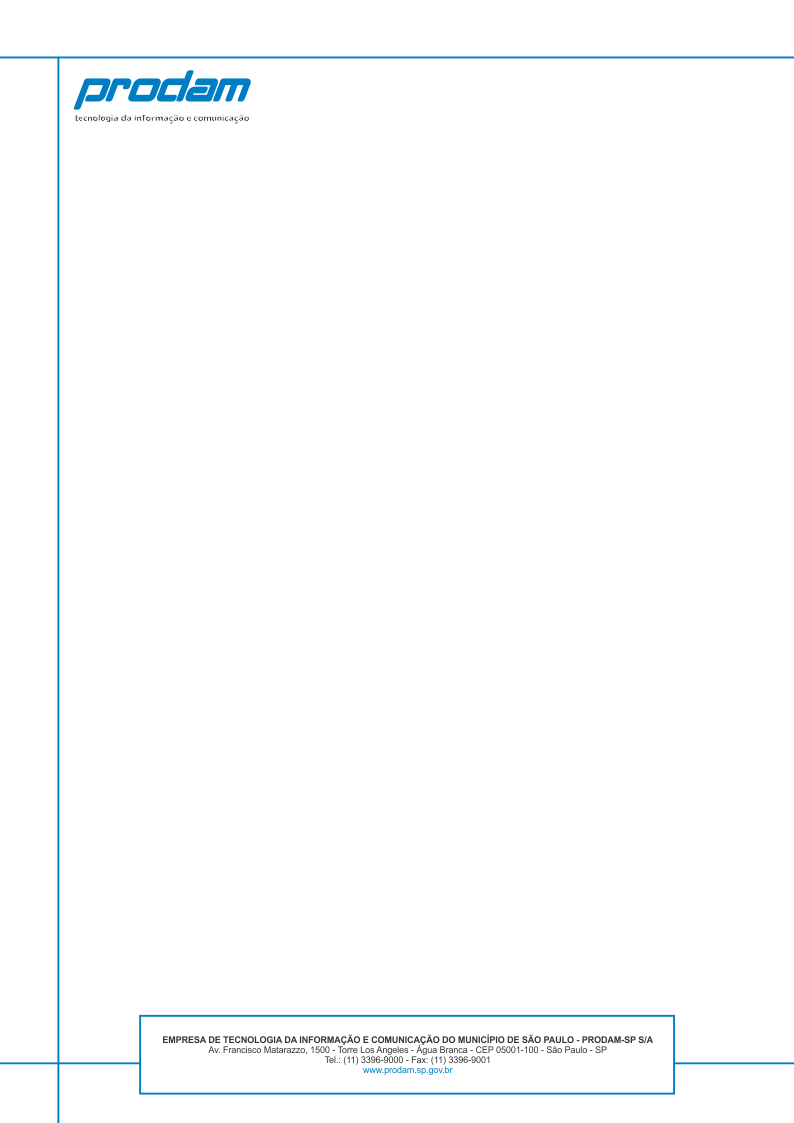 